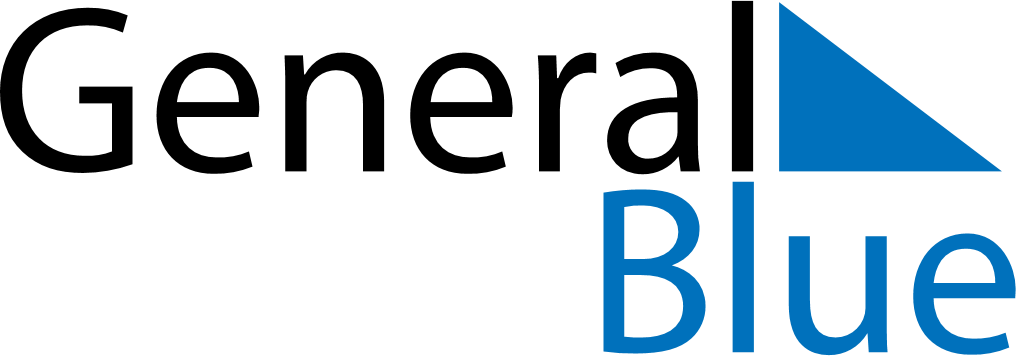 Weekly CalendarJune 30, 2025 - July 6, 2025Weekly CalendarJune 30, 2025 - July 6, 2025Weekly CalendarJune 30, 2025 - July 6, 2025Weekly CalendarJune 30, 2025 - July 6, 2025Weekly CalendarJune 30, 2025 - July 6, 2025Weekly CalendarJune 30, 2025 - July 6, 2025MondayJun 30TuesdayJul 01WednesdayJul 02ThursdayJul 03FridayJul 04SaturdayJul 05SundayJul 06